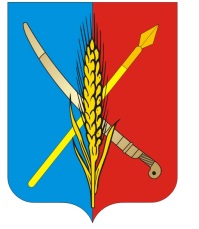 
 				      АДМИНИСТРАЦИЯВасильево-Ханжоновского сельского поселенияНеклиновского района Ростовской областиПОСТАНОВЛЕНИЕ                                                                     с. Васильево-Ханжоновка«05» февраля 2019г.    	                                 				№ 18   В соответствии с решением Собрания депутатов Васильево-Ханжоновского сельского поселения от 28 января  2019 г.  № 95 «Об утверждении положения об оплате труда  работников, осуществляющих техническое обеспечение деятельности органов местного самоуправления Васильево-Ханжоновского сельского поселения и обслуживающего персонала органов местного самоуправления Васильево-Ханжоновского сельского поселения», на основании Устава муниципального образования «Васильево-Ханжоновское сельское поселение», Администрация  Васильево-Ханжоновского  сельского   поселения   п о с т а н о в л я е т:1. Утвердить Положение об условиях и порядке выплаты ежемесячной надбавки за интенсивность и высокие результаты работы обслуживающего персонала органов местного самоуправления Васильево-Ханжоновского сельского поселения согласно приложения.2.Настоящее постановление вступает в силу с момента опубликования и распространяется на правоотношения, возникающие с 01.01.2019г.  3. Признать утратившим силу постановление Администрации Васильево-Ханжоновского сельского поселения от 01.03.2016г. № 33 «Об утверждении Положения об условиях и порядке выплаты ежемесячной надбавки  к ставке заработной платы за интенсивность и высокие результаты работы обслуживающему персоналу аппарата администрации   Васильево-Ханжоновского сельского поселения». 4.Контроль за исполнением постановления оставляю за собой.Глава АдминистрацииВасильево-Ханжоновского сельского поселения 	                                        С.Н. ЗацарнаяПриложение к постановлению Администрации Васильево-Ханжоновского  сельского поселения  от 05.02. 2019г.  № 18  ПОЛОЖЕНИЕ об условиях и порядке выплаты ежемесячной надбавки за интенсивность и высокие результаты работы обслуживающего персонала органов местного самоуправления Васильево-Ханжоновского сельского поселенияНастоящее Положение определяет условия и порядок выплаты ежемесячной надбавки  за интенсивность, и высокие результаты работы обслуживающего персонала органов местного самоуправления Васильево-Ханжоновского сельского (далее – технический персонал).Ежемесячная надбавка за интенсивность и высокие результаты работы устанавливается обслуживающему персоналу  к ставке заработной платы в следующих размерах:           - работникам из числа обслуживающего персонала до 50 процентов ставки заработной платы.Надбавка назначается Главой Администрации Васильево-Ханжоновского сельского поселения  персонально работникам аппарата Администрации Васильево-Ханжоновского сельского поселения  Надбавка может быть увеличена  или уменьшена при изменении степени сложности и напряженности работы, но в пределах средств, предусмотренных на эти цели.Надбавка не устанавливается в период прохождения работниками испытательного срока, работающим временно либо по совместительству.При уходе работника в отпуск по уходу за ребенком выплата надбавки  прекращается. Надбавка данной категории лиц устанавливается после выхода из отпуска по уходу за ребенком в порядке, установленном  данным Положением.При утверждении фондов оплаты труда сверх суммы средств, направляемых для выплаты  ставок заработной платы обслуживающему персоналу, предусматриваются следующие средства на выплату (в расчете на год):- ежемесячной надбавки к ставке заработной платы за интенсивность и высокие результаты работы – в размере 6 ставок заработной платы.Об утверждении Положения об условиях и порядке выплаты ежемесячной надбавки за интенсивность и высокие результаты работы обслуживающего персонала органов местного самоуправления Васильево-Ханжоновского сельского поселения	